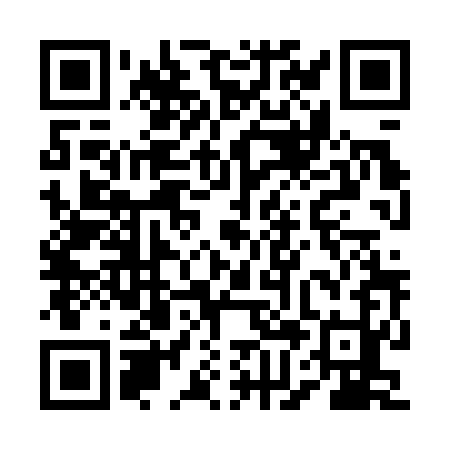 Prayer times for Wolka Tarnowska, PolandWed 1 May 2024 - Fri 31 May 2024High Latitude Method: Angle Based RulePrayer Calculation Method: Muslim World LeagueAsar Calculation Method: HanafiPrayer times provided by https://www.salahtimes.comDateDayFajrSunriseDhuhrAsrMaghribIsha1Wed2:335:0512:325:397:5910:202Thu2:295:0312:315:408:0110:233Fri2:255:0112:315:418:0310:264Sat2:224:5912:315:428:0410:305Sun2:184:5712:315:438:0610:336Mon2:174:5612:315:448:0710:367Tue2:164:5412:315:458:0910:388Wed2:164:5212:315:468:1110:389Thu2:154:5012:315:478:1210:3910Fri2:144:4912:315:488:1410:4011Sat2:144:4712:315:498:1510:4012Sun2:134:4512:315:508:1710:4113Mon2:124:4412:315:518:1910:4214Tue2:124:4212:315:528:2010:4215Wed2:114:4112:315:528:2210:4316Thu2:114:3912:315:538:2310:4417Fri2:104:3812:315:548:2510:4418Sat2:094:3712:315:558:2610:4519Sun2:094:3512:315:568:2710:4620Mon2:084:3412:315:578:2910:4621Tue2:084:3312:315:588:3010:4722Wed2:074:3112:315:588:3210:4823Thu2:074:3012:315:598:3310:4824Fri2:074:2912:316:008:3410:4925Sat2:064:2812:316:018:3610:4926Sun2:064:2712:326:028:3710:5027Mon2:054:2612:326:028:3810:5128Tue2:054:2512:326:038:3910:5129Wed2:054:2412:326:048:4110:5230Thu2:054:2312:326:048:4210:5231Fri2:044:2212:326:058:4310:53